Wyniki kontroli przeprowadzonych przez WIJHARS z/s w Zielonej Górze 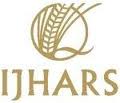 w III kwartale 2019 r.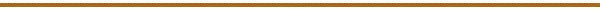 Wojewódzki Inspektorat Jakości Handlowej Artykułów Rolno-Spożywczych z/s w Zielonej Górze w III kwartale 2019 r. przeprowadził następujące, poniżej opisane, kontrole jakości handlowej artykułów rolno-spożywczych oraz inne czynności zawarte w zakresie zadań Inspekcji Jakości Handlowej Artykułów Rolno-Spożywczych:KONTROLE KRAJOWE PLANOWE WG WYTYCZNYCH GŁÓWNEGO INSPEKTORA IJHARSKontrole podmiotów w zakresie w zakresie jakości handlowej przetworów mięsnych  . Celem kontroli było sprawdzenie jakości handlowej przetworów mięsnych w zakresie zgodności z obowiązującymi przepisami prawnymi z uwzględnieniem identyfikacji gatunkowej surowca. Produktami priorytetowymi były kiełbasy  z przeznaczeniem na grilla (wyroby w cienkich batonach drobno lub średnio rozdrobnione lub/i posiadające taki opis handlowy).  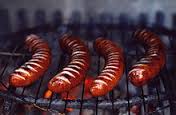 W toku kontroli zwrócono również uwagę na:identyfikację surowca mięsnego na podstawie badań laboratoryjnych,spełnienie wymagań określonych w rozporządzeniu nr 1333/2008
i rozporządzeniu 1129/2011,prawidłowość znakowania na podstawie wymagań rozporządzenia 1169/2011,prawidłowość znakowania na zgodność z obowiązującymi przepisami prawa, w tym również dotyczącymi rolnictwa ekologicznego oraz produktów posiadających chronione nazwy pochodzenia (ChNP), chronione oznaczenia geograficzne (ChOG) lub będących gwarantowanymi tradycyjnymi specjalnościami (GTS),warunki/ sposób składowania przetworów mięsnych,zjawisko „podwójnej jakości”.  Wojewódzki Inspektorat Jakości Handlowej Artykułów Rolno-Spożywczych z/s w Zielonej Górze przeprowadził w III kwartale 2019r. kontrolę planową w zakresie jakości handlowej przetworów mięsnych w 12 podmiotach gospodarczych.Wnioski i ustalenia końcowe:ogółem skontrolowano 28 partii przetworów mięsnych o łącznej masie 2.026,36  kg,ocenie organoleptycznej poddano ogółem 6 partii przetworów mięsnych o łącznej masie 492,0 kg -  nieprawidłowości nie stwierdzono;badaniom laboratoryjnym poddano ogółem 10 partii przetworów mięsnych                        o łącznej masie 612,0 kg;niewłaściwą jakość handlową z tytułu zafałszowania stwierdzono w 2 partiach kiełbas średnio rozdrobnionych o łącznej masie 375,30 kg , co stanowiło 20 % partii poddanych badaniom laboratoryjnym i 61,32 % w odniesieniu do ich masy;kontroli znakowania poddano ogółem 28 partii przetworów mięsnych                      o łącznej masie 2.026,36 kg;nieodpowiednie oznakowanie stwierdzono w 2 partiach kiełbas średnio rozdrobnionych o łącznej masie 375,30 kg, co stanowiło 7,14 % ogółu partii poddanych kontroli znakowania i 18,5 % w odniesieniu do ich masy;nieodpowiednie oznakowanie stwierdzono w 1 podmiocie, co stanowiło 10% ogółu skontrolowanych jednostek.Sankcje:W związku ze stwierdzonymi nieprawidłowościami w zakresie jakości handlowej  wszczęto 1 postępowanie administracyjne, zmierzające do wydania decyzji o karze pieniężnej z art. 40a ust. 1 pkt 4 Ustawy z dnia 21 grudnia 2000r. o jakości handlowej artykułów rolno-spożywczych z tytułu wprowadzenia do obrotu 2 zafałszowanych partii kiełbas.Wydano 1 mandat karny w wysokości 200,00 zł z powodu nie zgłoszenia podjęcia działalności gospodarczej.Kontrole w zakresie w  zakresie jakości handlowej oliwy z oliwek.Celem kontroli było sprawdzenie jakości handlowej oliwy z oliwek.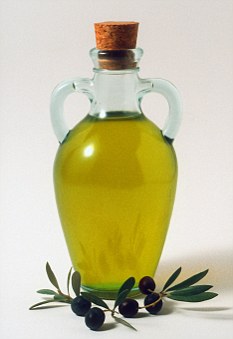 Wojewódzki Inspektorat Jakości Handlowej Artykułów Rolno-Spożywczych w Zielonej Górze przeprowadził kontrolę planową w zakresie jakości handlowej oliwy z oliwek w 1 podmiocie gospodarczym. Wnioski i ustalenia końcowe:Do badań laboratoryjnych pobrano 1 próbkę, reprezentującą partię dostarczoną w ilości 30 litrów (30 szt.) i magazynową – 24 litry (24 szt.) tj. produktu wprowadzanego do obrotu;Na podstawie badań fizykochemicznych przeprowadzonych w  Centralnym Laboratorium GIJHARS w Poznaniu stwierdzono, że próbka oliwy spełnia wymagania Rozporządzenia Delegowanego Komisji (UE) 2016/2095 pod względem przebadanych parametrów;Kontroli prawidłowości znakowania poddano partię, z której pobierano 1 próbkę do badań laboratoryjnych;Skontrolowana partia oliwy nie była oznakowane w sposób sugerujący, że jest produktem ekologicznym;Skontrolowana partia oliwy nie była oznakowana w sposób sugerujący, że jest produktem  ChNP, ChOG, bądź GTS;Sankcje:Nie stwierdzono żadnych nieprawidłowości, w związku z czym nie zastosowano sankcji.Wyniki kontroli w zakresie w  zakresie jakości handlowej miodu.Celem kontroli było sprawdzenie jakości handlowej miodu, miodu odmianowego, mieszanek miodów, produktów na bazie miodu (głównie w RHD)  ze szczególnym uwzględnieniem: 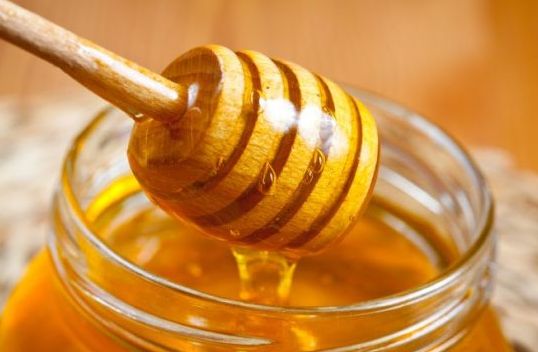 jakości handlowej miodu, w tym miodu krajowego, importowanego oraz pochodzącego z UE, z uwzględnieniem miodu manuka,jakości handlowej produktów na bazie miodu,prawidłowości znakowania miodu oraz produktów na bazie miodu,sposobu i warunków składowania oraz transportu kontrolowanych produktów.  Wojewódzki Inspektorat Jakości Handlowej Artykułów Rolno-Spożywczych z siedzibą         w Zielonej Górze w III kwartale 2019 r. przeprowadził  10 kontroli planowych w zakresie jakości handlowej miodu w 10 podmiotach.Wnioski i ustalenia końcowe:Producenci miodów objęci kontrolą nie posiadali atestów jakościowych, wyników badań laboratoryjnych oraz innych dokumentów potwierdzających jakość handlową miodu;W celu wykonania badań laboratoryjnych pobrano 2 próbki miodu;Kontroli znakowania poddano łącznie 19 partii miodu, o łącznej masie 1.178,25 kg;Żadna z kontrolowanych partii miodu nie zawierała w oznakowaniu informacji o wartości odżywczej - dla miodu w czystej postaci, produktu nieprzetworzonego, jednoskładnikowego jest to informacja nieobowiązkowa;Spośród 19 skontrolowanych partii miodu 13 było oznakowanych dobrowolną informacją „Produkt polski”, w tym 2 w formie znaku graficznego;Żaden z kontrolowanych podmiotów nie umieszczał na opakowaniach miodu informacji o posiadanym systemie HACCP;Podczas kontroli nie stwierdzono produktów oznakowanych określeniami „tradycyjny”  i pokrewnymi;Wszystkie kontrolowane podmioty prowadzą działalność w ramach rolniczego handlu detalicznego i nie podlegają obowiązkowi zgłoszenia podjęcia działalności w zakresie produkcji, składowania, konfekcjonowania i obrotu do właściwego Wojewódzkiego Inspektora Jakości Handlowej Artykułów Rolno-Spożywczych;W kontrolowanych podmiotach nie stwierdzono występowania zjawiska „podwójnej    jakości”. Sankcje:Wojewódzki Inspektor JHARS w Zielonej Górze wydał  1 decyzję na podstawie art. 40a ust.1 pkt 4 ustawy z dnia 21 grudnia 2000 r. o jakości handlowej artykułów rolno spożywczych w związku z wprowadzaniem do obrotu handlowego jednej partii zafałszowanego wyrobu karę pieniężną w wysokości 1.000,00 zł (jeden tysiąc złotych 00/100).Wyniki kontroli w zakresie jakości handlowej kawy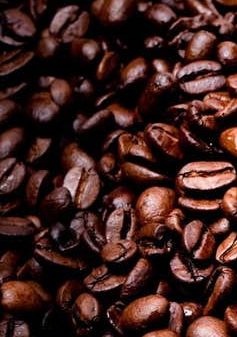 Celem kontroli było sprawdzenie jakości handlowej kawy, w zakresie zgodności z obowiązującymi przepisami i wymaganiami, których spełnienie zostało zadeklarowane przez producenta w oznakowaniu produktu i/lub dokumentach zakładowych.Wojewódzki Inspektorat Jakości Handlowej Artykułów Rolno-Spożywczych z siedzibą w Zielonej Górze w III kwartale 2019 r. przeprowadził  4 kontrole planowe w zakresie jakości handlowej kawy w 4 podmiotach.Wnioski i ustalenia końcowe:Kontrolę w zakresie jakości handlowej kawy  przeprowadzono w 4 podmiotach,Wszystkie kontrolowane podmioty to  hurtownie,Skontrolowano 5 partii kawy palonej mielonej w ilości 267,76 kg  oraz jedną partię kawy rozpuszczalnej w ilości 8,025 kg,Nie stwierdzono nieprawidłowości w kontrolowanych partiach kawy.Wyniki kontroli w zakresie podmiotów wyrabiających wino gronowe lub moszcz gronowy (kontrola jakości handlowej wina gronowego produkcji krajowej)Wojewódzki Inspektorat Jakości Handlowej Artykułów Rolno-Spożywczych z/s w Zielonej Górze w III kwartale 2019 r. przeprowadził kontrole: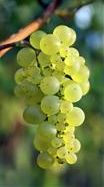 w zakresie przeprowadzenia zabiegów enologicznych (słodzenia)  - 1 kontrola u 1 producenta; w zakresie jakości handlowej wina u 2 producentów.Wnioski i ustalenia końcowe:W III kwartale 2019 r. przyjęto 2 zgłoszenia zamiaru przeprowadzenia słodzenia od 1 producenta;zgłoszenia dotyczącego zamiaru przeprowadzenia usunięcia produktów ubocznych dokonał 1 podmiot;kontrole w zakresie jakości handlowej wyrobów winiarskich przeprowadzano w 2 podmiotach produkujących wino uzyskane z winogron pochodzących z upraw własnych; Do badań laboratoryjnych pobrano 1 próbkę w opakowaniach jednostkowych - butelkach szklanych o pojemności nominalnej 0,75 l; Kontrolę oznakowania przeprowadzono na próbce z partii wina pobranego do badań laboratoryjnych; W III kwartale 2019 r. nie  przeprowadzano  kontroli w zakresie certyfikacji wina. Przyjęto wnioski o przeprowadzenie certyfikacji od 21 producentów.Wyniki kontroli planowej w zakresie jakości handlowej piwa. 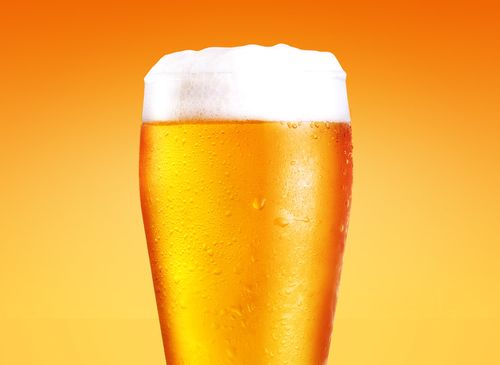 Celem kontroli było sprawdzenie jakości handlowej jakości handlowej piwa niepasteryzowanego nieutrwalonego z browarów rzemieślniczych. Podczas kontroli dokonano sprawdzenia:jakości handlowej piwa w zakresie zgodności z deklaracją producenta,warunków składowania piwa,prawidłowości znakowania opakowań w/w wyrobów na zgodność z obowiązującymi przepisami prawnymi w tym dotyczącymi rolnictwa ekologicznego oraz posiadających chronione nazwy pochodzenia (ChNP), chronione oznaczenia geograficzne (ChOG) lub będącymi gwarantowanymi tradycyjnymi specjalnościami (GTS).Zgodnie z programem kontroli z czerwca 2018r., Wojewódzki Inspektorat Jakości Handlowej Artykułów Rolno-Spożywczych z siedzibą w Zielonej Górze w III kwartale 2019 r. przeprowadził kontrolę planową w zakresie jakości handlowej piwa w 2 podmiotach gospodarczych.Wnioski i ustalenia końcowe:ogółem skontrolowano 4 partie piwa o łącznej wielkości 39,60 hl,badaniom laboratoryjnym poddano ogółem 4 partie piwa o łącznej wielkości 39,60 hl - nieprawidłowości nie stwierdzono, kontroli znakowania poddano ogółem 4 partie piwa o łącznej wielkości 39,60 hl - nieprawidłowości nie stwierdzono.Wyniki kontroli planowej w zakresie warunków chowu i tuczu gęsi owsianejW związku z realizacją kontroli w zakresie warunków chowu i tuczu gęsi zgodnie z programem kontroli planowej informujemy, że Wojewódzkiemu Inspektoratowi Jakości Handlowej Artykułów Rolno-Spożywczych w Zielonej Górze nie zgłoszono ferm z deklarowanymi warunkami produkcji gęsi. W związku z powyższym nie dokonano żadnej kontroli warunków chowu i tuczu.         Nie dokonano również kontroli warunków uboju gęsi w rzeźni drobiu.EUROPWojewódzki Inspektorat Jakości Handlowej Artykułów Rolno-Spożywczych w Zielonej Górze informuje, w rozumieniu art.  15 a ustawy z dnia 21 grudnia 2000 r.  o jakości handlowej artykułów rolno-spożywczych (t.j. Dz. U. z 2018 r. poz. 2164 ze zm.) informuje, że  na terenie wojewódzkiego lubuskiego w 1 ubojni tusze wieprzowe poddawane są klasyfikacji i oznaczane znakiem klasy jakości handlowej  (EUROP)  ustalonej dla danej tuszy, zgodnie z warunkami  określonymi w przepisach Unii Europejskiej.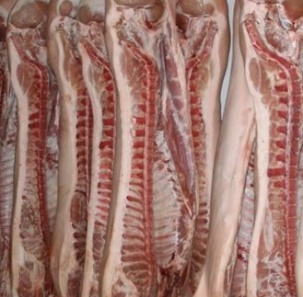 Inspektorzy  Wojewódzkiego Inspektoratu w III kwartale  2019 r. przeprowadzili łącznie 2 kontrole w nadzorowanych ubojniach w zakresie prawidłowości klasyfikacji tusz wieprzowych w systemie EUROP nie stwierdzając odstępstw od wskazanych przepisów.ROLNICTWO EKOLOGICZNEW III kwartale 2019 roku przeprowadzono 10 kontroli ekologicznych producentów rolnych w ramach sprawowanego przez IJHARS nadzoru w rolnictwie ekologicznym.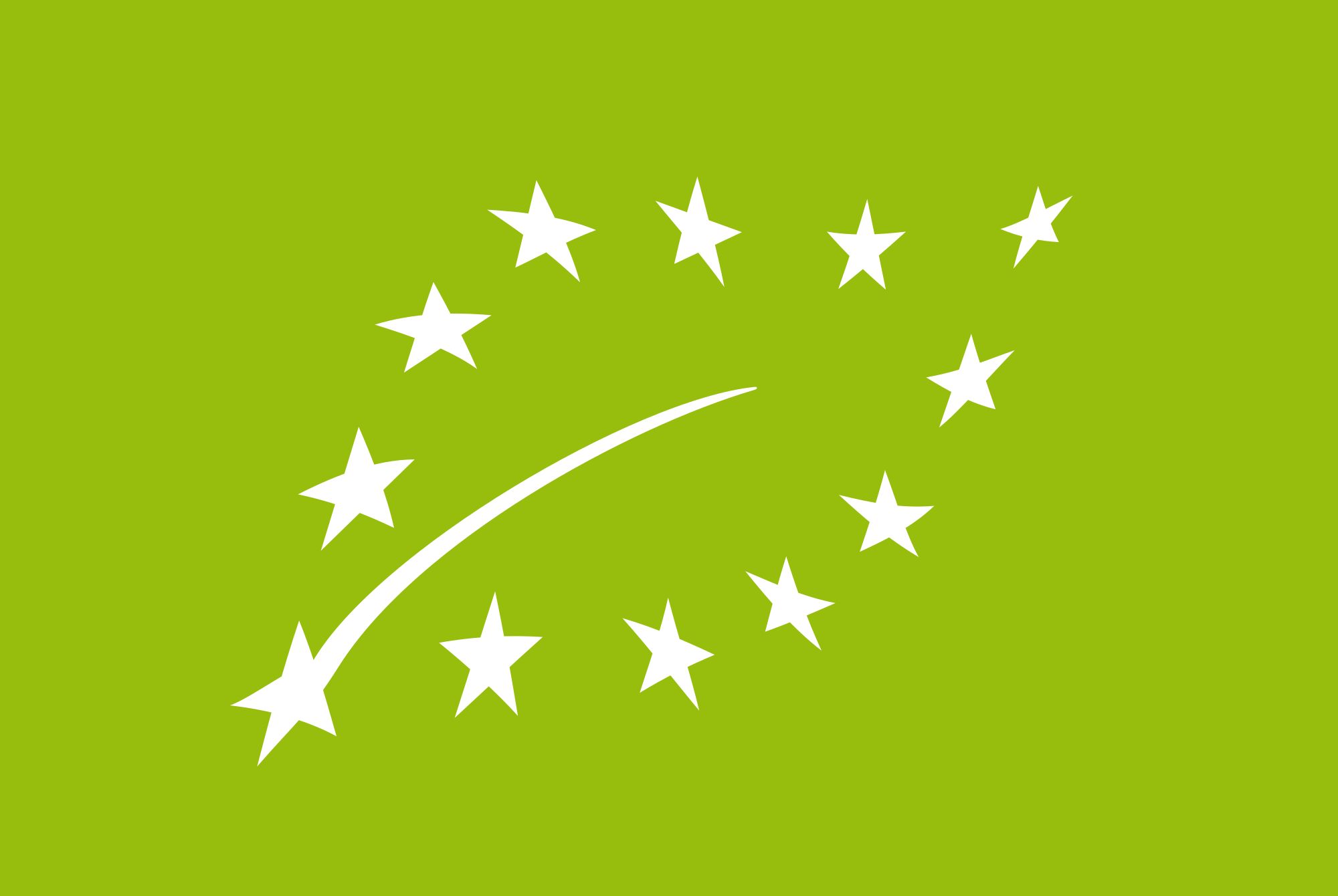 KONTROLE EX-POSTKontrole ex-post prawidłowości dokonanych transakcji finansowych z Europejskiego Funduszu Rolniczego Gwarancji realizowanych w ramach Wspólnej Polityki Rolnej.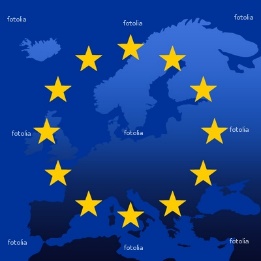 W III kwartale 2019 r., na podstawie art. 17c ustawy z dnia 21 grudnia 2000 roku o jakości handlowej artykułów rolno spożywczych, przeprowadzono 1 kontrolę ex-post planową oraz 3 kontrole ex-post krzyżowe-krajowe w celu sprawdzenia i udokumentowania prawidłowości realizacji mechanizmu Wspólnej Polityki Rolnej.Wyniki kontroli przekazano zlecającemu kontrolę oraz odpowiedniej agencji płatniczej.